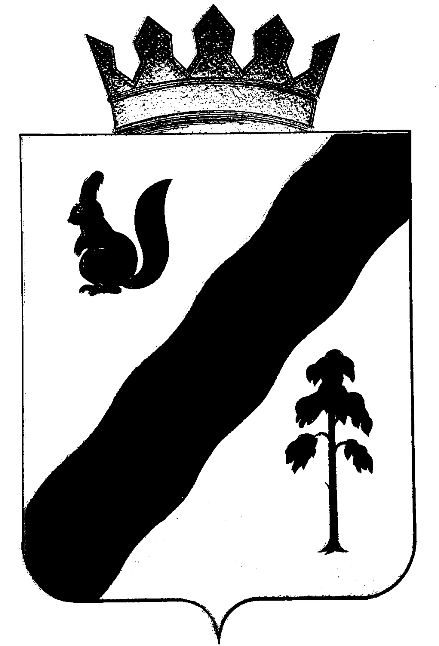 ПОСТАНОВЛЕНИЕАДМИНИСТРАЦИиГАЙНСКОГО МУНИЦИПАЛЬНОГО ОКРУГАПЕРМСКОГО КРАЯ	В соответствии со ст.179 БК РФ, постановлением администрации Гайнского муниципального округа от 17.08.2021г. № 719/1 «Об утверждении Перечня муниципальных программ Гайнского муниципального округа», Порядком разработки, реализации и оценки эффективности муниципальных программ Гайнского муниципального района, утвержденным  постановлением администрации Гайнского муниципального района  от 21.07.2014 г. № 404 (с изменениями от                   16.10.2019 № 522-245-01-08),Администрация Гайнского муниципального округа ПОСТАНОВЛЯЕТ:Утвердить прилагаемые изменения в постановление администрации Гайнского муниципального района от 09.12.2019  №655-245-01-08 «Об утверждении муниципальной программы «Муниципальные дороги Гайнского муниципального округа».Настоящее постановление вступает в силу со дня подписания, подлежит размещению на официальном сайте администрации Гайнского муниципального округа и распространяет свое действие на правоотношения, возникающие с 01 января  2022 года.3.	Контроль за исполнением настоящего постановления возложить на и.о. заместителя главы округа по строительству и ЖКХ В.А. Закирова.  Глава муниципального округа―   глава администрации   Гайнского муниципального округа                                      Е.Г. ШалгинскихУТВЕРЖДЕНО постановлением администрации Гайнского муниципального округа от 11.02.2022 № 104 Изменения в постановление администрации Гайнского муниципального района от 09.12.2019  №655-245-01-08 «Об утверждении муниципальной программы «Муниципальные дороги Гайнского муниципального округа»1. Таблицу 1.2. в Приложении №1 Основные мероприятия «Ремонт автомобильных дорог местного значения с софинансированием из Дорожного фонда Пермского края изложить в следующей редакции:1.2. Основные мероприятия «Ремонт автомобильных дорог местного значения с софинансированием из Дорожного фонда Пермского края»ЛИСТ  СОГЛАСОВАНИЯВид (распоряжение, постановление) и заголовок проекта документа: Постановление «О внесении изменений в постановление администрации Гайнского муниципального района от 09.12.2019 №655-245-01-08 « Об утверждении муниципальной программы «Муниципальные дороги Гайнского муниципального округа»Руководитель структурного подразделения   администрации района, других учреждений                                            и организаций, представляющих проект     _________________________ В.А. Закиров                                                                         (должность, инициалы, фамилия, личная подпись, дата)Распоряжение, постановление направить:     Всего__5___экз.                                                                        Получено для отправки  _______________________                                                                                    кол – во экз.                (дата, личная подпись)                                                                          Направлено по списку    _______________________                                                                                                                          (дата, личная подпись)Исполнитель: зав. сектором дорожно-транспортного хозяйства О.А. Кривощекова (34245) 2-10-37                                                                                                                    (фамилия, инициалы, должность, номер телефона)                                                                     11.02.2022№104N п/пПеречень мероприятийСредства на реализацию мероприятий,   руб.Средства на реализацию мероприятий,   руб.Средства на реализацию мероприятий,   руб.Средства на реализацию мероприятий,   руб.Средства на реализацию мероприятий,   руб.Средства на реализацию мероприятий,   руб.Средства на реализацию мероприятий,   руб.Средства на реализацию мероприятий,   руб.Средства на реализацию мероприятий,   руб.Средства на реализацию мероприятий,   руб.Средства на реализацию мероприятий,   руб.Средства на реализацию мероприятий,   руб.Средства на реализацию мероприятий,   руб.Средства на реализацию мероприятий,   руб.Средства на реализацию мероприятий,   руб.Средства на реализацию мероприятий,   руб.Средства на реализацию мероприятий,   руб.Средства на реализацию мероприятий,   руб.Средства на реализацию мероприятий,   руб.Средства на реализацию мероприятий,   руб.Средства на реализацию мероприятий,   руб.N п/пПеречень мероприятий2021 год2021 год2021 год2022 год2022 год2022 год2023 год2023 год2023 год2024 год2024 год2024 год2024 год2024 год2024 год2024 год2024 год2024 год2024 год2024 год2024 годN п/пПеречень мероприятийВсегоВ том числеВ том числеВсегоВ том числеВ том числеВсегоВ том числеВ том числеВсегоВсегоВсегоВсегоВ том числеВ том числеВ том числеВ том числеВ том числеВ том числеВ том числеВ том числеN п/пПеречень мероприятийВсегокраевой бюджетместный бюджетВсегокраевой бюджетместный бюджетВсегокраевой бюджетместный бюджетВсегоВсегоВсегоВсегокраевой бюджеткраевой бюджеткраевой бюджеткраевой бюджеткраевой бюджеткраевой бюджеткраевой бюджетместный бюджет1Восстановление участков автомобильной дороги  «берег р. Кама – Верхняя-Старица – Луным – Лель» протяженностью 0,500 км  (ЧС)994 410,76882 625,96111 784,802Восстановление участков автомобильной дороги «ур. Лугдын- Кебраты»протяженностью 1,050 км (ЧС)8 753 747,327 873 973,72879 773,603Восстановление участков автомобильной дороги «Кебраты - Верхний Будым» протяженностью 0,010 км  (ЧС)310 270,85279 087,8531 183,004Восстановление участков автомобильной дороги «подъезд к п. Шордын» протяженностью 0,050 км  (ЧС)610 880,25549485,2561 395,005Ремонт автомобильной дороги "д. Иванчино - п.  Чуртан" протяженностью 1,116км2832338,82 549 104,92283 233,886Ремонт автомобильной дороги по ул. Луговая, д. Елево -   0,519 км481 935,00433 741,5048 193,507Ремонт автомобильной дороги по ул. Луговая,  п. Харино - 0,430 км 533 333,34480 000,0053 333,348Ремонт автомобильной дороги по ул. Сплавщиков, п. Харино - 0,700 км 1 290 712,131 161 640,91129 071,229Ремонт автомобильной дороги по ул. Сазонова, п. Гайны – 0,100 км200 000,00180 000,0020 000,0010Ремонт автомобильной дороги по ул. Советская, п. Гайны -   0,160 км 228 000,00205 200,00 22 800,0011Ремонт автомобильной дороги по пер. Колхозный, п. Гайны - 0,258 км377777,76339 999,9837 777,7812Ремонт автомобильной дороги по ул. Кирова, п. Гайны - 0,300 км600 000,00540 000,0060 000,0013Ремонт автомобильной дороги по ул. Маяковского - 0,400 км, пер. Кирпичный - 0,140 км,   п. Гайны 720 000,00648 000,0072 000,0014Ремонт автомобильной дороги по ул. Пролетарская п. Гайны – 0,140 км170 000,00153 000,0017 000,0015Ремонт автомобильной дороги по пер. Пионерский, п. Гайны - 0,160 км 340 000,00306 000,0034 000,0016Ремонт автомобильной дороги по пер. Школьный, п. Сергеевский - 0,180 км220 733,57198 660,2122 073,3617Ремонт автомобильной дороги по ул. Ленина, п. Гайны - 0,300 км 
550 000,00495 000,0055 000,0018Ремонт автомобильной дороги по пер. Клубный, п. Гайны -    0,320 км 597 000,00537 300,0059 700,0019Ремонт автомобильной дороги по ул. Коммунистическая, ул. Дзержинского, п. Гайны - 0,700 км12 200 000,0010 980 000,001 220 000,0020Ремонт автомобильной дороги по ул. Луговая, д. Данилово - 0,635 км1 149 025,691 034 123,12114 902,5721Ремонт автомобильной дороги по ул. Подгорная, д. Иванчино -  0,310 км332 330,00299 097,0033 233,0022Ремонт автомобильной дороги по ул. Ленина, п. Кебраты - 0,280 км516 592,06464 932,8551 659,2123Ремонт автомобильной дороги по ул. Западная, п. Сейва - 0,200 км 209 757,94188 782,1420 975,8024Ремонт автомобильной дороги по ул. Созонова, п. Оныл - 0,450 км368 150,00331 335,0036 815,0025Ремонт автомобильной дороги по ул. Набережная, п. Серебрянка – 0,200 км221 111,12199 000,0022 111,1226Ремонт автомобильной дороги по ул. Юбилейная, п. Керос - 0,100 км 119 400,00107 460,0011 940,0027Ремонт автомобильной дороги по ул. Кунгурская, п. Касимовка - 0,450 км 399 999,41359 999,4639 999,9528Ремонт автомобильной дороги «д. Давыдово - п. Жемчужный» - 1,200 км1 111 916,601 000 724,94111 191,6629Ремонт автомобильной дороги «Усть-Весляна – Сейва» - 0,600 км1 730 299,611 557 269,64173 029,9730Ремонт автомобильной дороги «д. Иванчино – п. Чуртан» - 0,480 км1 043 814,57939 433,11104 381,4631Ремонт автомобильной дороги «Иванчино - Красный Яр» - 0,600 км1 529 703,051 376 732,74152 970,3132Ремонт подъездной автомобильной дороги к п. Оныл - 0,460  км306 572,49275 915,2430 657,2533Ремонт автомобильной дороги «Гайны - Касимовка» - 1,00 км3 232 666,662 909 399,99323 266,6734Ремонт  автомобильной дороги по ул. Лесопромышленная от ул. Коммунистическая  до д. №17, протяженностью 0,570 км; по ул. Гаражная от ул. Коммунистическая до д. №12, протяженностью 0,600 км в п. Гайны3 341 441,903 007 297,70334 144,2035Ремонт  автомобильной дороги по ул. Мира от д. № 14 до д. № 35 в п. Гайны2 354 373,522 118 936,16235 437,3636Ремонт автомобильной дороги по ул. Гражданская от д. №2а до  ул. Мира в п. Гайны758 070,19682 263,1775 807,0237Восстановление моста через р. Дозовка на автомобильной дороге общего пользования местного значения "Давыдово-Жемчужный"1 236 655,651 112 990,08123 665,5738Восстановление моста через р. Лупья на автомобильной дороге общего пользования местного значения "Давыдово-Жемчужный"3 824 000,003 441 600,00382 400,0039Восстановление моста через р. Ручь на автомобильной дороге общего пользования местного значения "Усть-Черная - Керос"4 552 734,904 097 461,41455 273,4940Восстановление водопропускной трубы на км 1+100 автомобильной дороги общего пользования местного значения «Подъезд к п. Шордын»210 003,97189 003,5721 000,4041Восстановление водопропускной трубы на км 2+400 автомобильной дороги общего пользования местного значения «Подъезд к п. Шордын»218 587,51196 728,7521 858,7642Восстановление водопропускной трубы на км 3+400 автомобильной дороги общего пользования местного значения «Подъезд к п. Шордын»356 957,09321 261,3835 695,7143Восстановление водопропускной трубы на км 3+900 автомобильной дороги общего пользования местного значения «Подъезд к п. Шордын»218 471,41196 624,2621 847,1544Восстановление водопропускной трубы на км 3+930 автомобильной дороги общего пользования местного значения «Подъезд к п. Шордын»218 471,41196 624,2621 847,1545Восстановление водопропускной трубы на км 4+500 автомобильной дороги общего пользования местного значения «Подъезд к п. Шордын»490 843,14441 758,8249 084,3246Восстановление моста на автомобильной дороге общего пользования местного значения «урочище Лугдын - п. Кебраты»1 063 800,27957 420,24106 380,0347Восстановление моста через Чертово озеро на автомобильной дороге общего пользования местного значения «урочище Лугдын - п. Кебраты»9 161 404,158 245 263,73916 140,4248Ремонт автомобильных дорог: пер. Красногвардейский от ул. Советская до ул. Строителей; ул. Пролетарская от ул. Коммунистическая до д. № 40; ул. Строителей от д. № 5 до ул. Парковая, от д. № 1 до ул. Парковая в п. Гайны. Ремонт водопропускных труб  по ул. Железнодорожная км 000+406, км 000+635 в п. Сейва3 426 933,813 084 240,41342 693,4049Ремонт моста на км 022+000 автомобильной дороги "берег р. Кама - Верхняя Старица - Луным - Лель"999 449,78899 504,8099 944,9850Ремонт автомобильной дороги  по ул. Набережная от  д. № 1 до оврага, от  гаража до ул. Маяковского
 в п. Харино 2 624 545,002 362 090,50262 454,5051	Ремонт автомобильной дороги  по ул. Дорожная от 
д. № 1 до  д. № 4 в д. Иванчино213 205,00191 884,5021 320,5052Ремонт автомобильной дороги  по ул. Коммунистическая от д. № 20 до ул. Мира в п. Гайны17 802 142,0016 021 927,801 780 214,2053Ремонт автомобильной дороги по ул. Созонова от 
д. № 6 до д. № 8, от д. № 12 до ул. Дзержинского 
в п. Гайны2 630 550,832 367 495,73263 055,1054Ремонт автомобильной дороги  по ул. Объездная 
км 000+000 - км 000+520 в п. Гайны2 359 327,002 123 394,30235 932,7055Ремонт автомобильной дороги  ул. 8 Марта в п. Гайны871 478,00784 330,2087 147,8056Ремонт автомобильной дороги  по ул. Молодежная 
в п. Жемчужный829 753,00746 777,7082 975,3057Ремонт искусственных сооружений на км 000+175 автомобильной дороги по ул. Гагарина 
в п. Серебрянка105 619,0095 057,1010 561,9058Ремонт автомобильных дорог: ул. Ленина от д.№ 2 до ул. Дружбы, у д. № 4 ул. Дзержинского, ул. Юбилейная км 000+440 - км 000+640 в п. Керос541 771,00487 593,9054 177,1059Ремонт автомобильной дороги   по пер. Партизанский от ул. Дзержинского до площадки ТКО в п. Гайны519 924,00467 931,6051 992,4060Ремонт автомобильной дороги   по ул. Кирова 
от пер. Клубный до д. № 9 в п. Гайны670 411,08603 369,9767 041,1161Ремонт автомобильной дороги  ул. Северная в п. Гайны2 774 272,002 496 844,80277 427,2062Ремонт автомобильной дороги  ул. Подгорная в п. Чуртан км 000+490 - км 000+970599 319,00539 387,1059 931,9063Ремонт тротуаров ул. Коммунистическая от д. №44 до ул. Мира. Ремонт автомобильной дороги ул. Дзержинского от д. № 20 до д. №349 767 466,238 790 719,60976 746,6364Ремонт автомобильных дорог в п. Гайны:
пер. Жисперский; ул. Дружбы км 000+035 - км 000+275; ул. А. Невского км 000+000 - км 000+210, от д. № 7 до ул. Парковая; ул. Парковая от д. № 2 до ул. Строителей5 870 911,005 283 819,90587 091,1065Ремонт автомобильной дороги ул. Баяндина в п. Гайны1 909 559,001 718 603,10190 955,9066Ремонт автомобильной дороги «Усть-Весляна – Сейва» км 005+500 - км 005+800, км 006+400 - км 006+430, км 008+000 - км 008+300, км 008+400 - км 008+800, км 013+500 - км 013+6503 135 354,122 821 818,70313 535,4267Ремонт искусственных сооружений на км 017+100, км 024+500 автомобильной дороги «д. Иванчино – п. Чуртан» 1 149 385,001 034 446,50114 938,5068Ремонт автомобильной дороги «д. Давыдово - п. Жемчужный» км 004+600 - км 004+ 800, км 008+400 - км 008+470, км 013+350 - км 013+6502 585 372,002 326 834,80258 537,2069Ремонт автомобильной дороги "Усть-Черная - Керос" км 003+200 - км 003+500866 657,65779 991,8886 665,7770Ремонт автомобильной дороги "Подъезд к д. Елево" км 001+000 - км 001+200703 786,80633 408,1270 378,6871Неиспользованные средства на ремонт автомобильных дорог местного значения с софинансированием из Дорожного фонда Пермского края8 482 918,587 618 142,29864 776,290,000,000,0022496888,9020 247 200,002249688,9022496888,9020 247 200,0020 247 200,0020 247 200,0020 247 200,0020 247 200,0020 247 200,002249688,902249688,902249688,902249688,902249688,90Всего:Всего:102999738,2692666074,3610 333 663,9040 728 666,7136 655 800,004072866,7114 821 555,5613 339 400,001 482 155,5616 255 222,2214 629 700,0014 629 700,0014 629 700,0014 629 700,0014 629 700,0014 629 700,001 625 522,221 625 522,221 625 522,221 625 522,221 625 522,22Должность руководителя,наименование организацииИнициалы,фамилияДата поступленияпроекта, подписьЗамечания, предложенияЛичная подпись, датаНачальник  финансового отделаН.И. МизеваЗав. орг. отделомО.П. ШкудовЗав. отделом экономикиО.Н. ГагаринаОрг. отдел (в дело)1Финансовое управление1Дума Гайнского муниципального округа1-ЦБУ                                            1Сектор дорожно-транспортного хозяйства1-